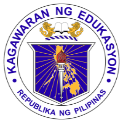 	GRADES 1 to 12	DAILY LESSON LOGSchool:DepEdClub.comGrade Level:V	GRADES 1 to 12	DAILY LESSON LOGTeacher:Learning Area:MAPEH	GRADES 1 to 12	DAILY LESSON LOGTeaching Dates and Time:FEBRUARY 20 – 24, 2023 (WEEK 2)Quarter:3RD QUARTERMONDAYTUESDAYWEDNESDAYTHURSDAYFRIDAYOBJECTIVESContent StandardsThe learner…demonstrates understanding of the uses and meaning of musical terms in Form The learner…demonstrates understanding of the uses and meaning of musical terms in Form The learner… demonstrates understanding of new printmaking techniques with the use of lines, texture through stories and myths. The learner… understands the nature and effects of the use and abuse of caffeine, tobacco and alcohol The learner . . .demonstratesunderstanding ofparticipation andassessment of physicalactivity and physicalfitnessPerformance StandardsThe learner…performs the created song with appropriate musicality The learner…performs the created song with appropriate musicality The learner… creates a variety of prints using lines (thick, thin, jagged, ribbed, fluted, woven) to produce visual texture. The learner… practices appropriate first aid principles and procedures for common injuries The learner . . .participates and assessesperformance in physicalactivities.assesses physical fitnessLearning Competencies/ObjectivesWrite the LC code for each1. recognizes the design or structure of simple musical forms: 1.1 unitary(one section) 1.2 strophic(same tune with 2 or more sections and 2 or more verses).MU5FO-IIIa-1 1. recognizes the design or structure of simple musical forms: 1.1 unitary(one section) 1.2 strophic(same tune with 2 or more sections and 2 or more verses).MU5FO-IIIa-1 discusses the richness of Philippine myths and legends (MariangMakiling, Bernardo Carpio, dwende, capre, sirena, Darna, diwata, DalagangMagayon, etc.) from the local community and other parts of the country. A5EL-IIIa identifies products with caffeine H5SU-IIIb-8 explains the indicators forfitnessPE5PF-IIIa-17CONTENTANYO NG MUSIKAANYO NG MUSIKAPaglilimbagGateway DrugsPaglinang ng FlexibilityLEARNING RESOURCESReferencesTeacher’s Guide pagesLearner’s Material pagesTextbook pagesAdditional Materials from Learning Resource (LR) portalOther Learning ResourcesPROCEDURESReviewing previous lesson or presenting the new lessonGumawa ng dibuho ng iskalang pentatonic, G Mayor at C Mayor sa staff. Gumawa ng dibuho ng iskalang pentatonic, G Mayor at C Mayor sa staff. Magpakita ng larawan.Pag-aralan at suriin ang bawat larawan at sagutin ang mga tanong sa Talakayin. Ano ang kaugnayan ng bawat bahagi ng pyramid sa pagpapaunlad ng iba’t ibang bahagi ng katawan? Establishing a purpose for the lessonrecognizes the design or structure of simple musical forms:recognizes the design or structure of simple musical forms:Ang Alamat ay kwentong bayanat kawili- wiling basahin lalo’t mahusay ang pagkakasulat. Isa sa mga paksang malimit pagbatayan ng mga alamat ay ang paglalang ng daigdig at ang pinagmulan ng unang tao sa ibabaw ng lupa. Ang lahat ng bansa ay halos ay may alamat.Ang alamat ay kwento tungkol sa pinanggalingan ng isang bagay.  Karaniwan sa mga alamat ay kawili wiling basahin lalo’t mahusay ang pagkakaksulat,ngunit hwag kalilimutan na ang alamat ay kathang isip o gawa-gawa lamang.identifies products with caffeine pagpapatuloy ng pagpapaunlad ng physical fitnessPresenting examples/instances of the new lessonAwitin ang “Pilipinas Kong Mahal”Awitin ang “Pilipinas Kong Mahal”Pagguhit o paglilimbag ng isang alamat na yaman ng ating bansa o pinagmulan ngating komunidad, halimbawa ang alamat ni Mariang Makiling,Bernardo Carpio,dwende, sirena,Darna,diwata,dalagang magayon at iba pa)Anu- ano ang mga produktong makikkita sa larawan?Saan karaniwang mabibili ang mga produktong nasa larawan?Kailan karaniwang iniinom ang mga produktong ito?Ano ang pagkakatulad  ng mga produktong ito?Gaano kadalas ang pagsasagawa ng mga gawaing makapagpapaunlad ng flexibility (kahutukan) ng katawan?Original File Submitted and Formatted by DepEd Club Member - visit depedclub.com for moreDiscussing new concepts and practicing new skills #1Ano ang ipinahihiwatig ng awiting ito sa atin?Ano ang ipinahihiwatig ng awiting ito sa atin?Ang Alamat ay kwentong bayanat kawili- wiling basahin lalo’t mahusay ang pagkakasulat. Isa sa mga paksang malimit pagbatayan ng mga alamat ay ang paglalang ng daigdig at ang pinagmulan ng unang tao sa ibabaw ng lupa. Ang lahat ng bansa ay halos ay may alamat.Ang alamat ay kwento tungkol sa pinanggalingan ng isang bagay.  Karaniwan sa mga alamat ay kawili wiling basahin lalo’t mahusay ang pagkakaksulat,ngunit hwag kalilimutan na ang alamat ay kathang isip o gawa-gawa lamang.Basahin ang dayalogo at sagutin ang mga kasunod na tanong.Ang kahutukan ay kakayahang makaabot ng isang bagay nang malaya sa pamamagitan ng pag-unat ng kalamnan at kasukasuan. Kinakailangan ang kahutukan ng katawan upang maisagawa ang mga pang-araw-araw na gawain tulad ng pagbangon sa pagkakahiga, pagbuhat ng bagay, pagwalis sa sahig, at iba pa. Ang antas ng kahutukan ng katawan ay bumababa kapag tumanda ang isang tao dahil sa palaupong pamumuhay. Kapag walang sapat na kahutukan, nagiging mahirap ang pagsasagawa ng mga pang-araw-araw na gawain Tingnan ang mga larawan sa ibaba. Tukuyin kung alin sa mga larawan ang nagpapakita ng kahutukan ng katawan. Sabihin kung ang mga gawaing ito ay pang-araw-araw na gawain, ehersisyo, laro, o sayaw.Discussing new concepts and practicing new skills #2Tingnan ang iskor ng Silent NightTingnan ang iskor ng Silent NightGumuhit ng isang alamat na may kaugnayan sa inyong bayan halimbawa “Ang Alamat ng Lanzones”Ipakita sa pamamagitan ng pagkakaguhit ang mga bahagi na may kaugnayan kung paano ito ay naging isang alamat ng inyong bayan.Kulayan ng maayos ang inilimbag o iginuhit na alamat.Lagyan ng pamagat.Ang caffeine ay isang uri ng gamot na natural na matatagpuan sa mga dahon at buto ng maraming uri ng halaman. Maaari rin itong gawin sa artipisyal na pamamaraan at ilahok sa mga pagkain. Ang caffeine ay itinuturing na gamot o drugs dahil sa nagpapagising ito sa ating central nervous system na nagiging sanhi ng pagiging aktibo ng isang indibidwal.Ang caffeine ay matagpuan sa maraming inumin tulad ng kape, tsokolate, at maraming soft drinks, gayundin sa mga pain relievers at mga gamot na mabibili ng walang reseta. Mapait ang lasa ng caffeine kung kaya’t dumadaan sa mahabang proseso ang mga inuming may caffeine upang mawala ang pait ng lasa nito. Ang caffeine ay hindi naiiwan sa katawan ngunit mararamdaman ng isang tao ang epekto nito sa loob ng anim na oras.Ang caffeine ay itinuturing na diuretic, nagiging sanhi ito ng pag- ihi ng madalas ng mga taong kumokunsumo nito. Ang mga pagkaing may gamot na caffeine ay karaniwang mabibili sa mga botika, sari- sari stores, groceries at maging sa convenience stores. Maraming pagkain at inuming may caffeine tulad ng nasa listahang inihaanda ko. Gawain: Paglinang sa kahutukan Two-Hand Ankle Grip Pamamaraan: 1. Bahagyang ibaluktot ang katawan sa harap. Sa pamamagitan ng pagdikit ng dalawang sakong (heel) ng paa, abutin ng mga kamay sa pagitan ng mga binti ang bukong-bukong (ankle). 2. Pag-abutin ang mga kamay sa harap ng mga bukong-bukong. 3. Panatilihing nakahawak ang mga kamay sa harap ng mga bukong-bukong sa ayos ng sakong ng paa. 4. Manatili sa posisyon sa loob ng limang segundo (5).Developing mastery (Leads to Formative Assessment 3)Paghambingin ang dalawang iskor ng awit.Paghambingin ang dalawang iskor ng awit.Individwal na gawainMagtala sa tsart ng mga produktong may caffeine na karaniwang mabibili sa mga tindahang malapit sa inyong lugar  at isulat ang karampatang dami ng caffeine na taglay nito.Pangkatang GawainFinding practical applications of concepts and skills in daily livingAno ang iyong nararamdaman habang inaawit mo ang mga awiting nasa anyong unitary at strophic? Sa anong mga awitin madalas makikita ang anyong unitary? ang anyong Strophic? Ano ang iyong nararamdaman habang inaawit mo ang mga awiting nasa anyong unitary at strophic? Sa anong mga awitin madalas makikita ang anyong unitary? ang anyong Strophic? Individwal na gawainPangkatang GawainPangkatang GawainMaking generalizations and abstractions about the lessonAng disenyo o istruktura ng anyong musical na may isang verse na di inuulit ang pag-awit ay tinatawag na unitary. Ang anyong musikal na inaawit mula sa unang verse hanggang sa matapos ang huling verse na may parehong tono ay tinayawag na strophic.Ang disenyo o istruktura ng anyong musical na may isang verse na di inuulit ang pag-awit ay tinatawag na unitary. Ang anyong musikal na inaawit mula sa unang verse hanggang sa matapos ang huling verse na may parehong tono ay tinayawag na strophic.Ang alamat ay kwento tungkol sa pinanggalingan ng isang bagay.  Karaniwan sa mga alamat ay kawili wiling basahin lalo’t mahusay ang pagkakaksulat,ngunit hwag kalilimutan na ang alamat ay kathang isip o gawa-gawa lamang.Ilahad ang mga natutunan sa aralin?Ang pagpapaunlad ng flexibility o kahutukan ng kalamnan ay nakatutulong upang mapadali ang pagsasagawa at mapaganda ang isang gawain. Ang paglinang sa mga gawaing makatutulong sa flexibility ng katawan ay inaasahan upang matamo ang inaasahang antas ng physical fitness. Ang two-hand ankle grip ay isa lamang sa mga gawaing sumusubok sa flexibility.Evaluating learningPanuto: Sagutan ang Sumusunod.Anong awit ang nasa anyong unitary?Anong awit ang nasa anyong strophic?Ilang verse mayroon ang awit na Amazing Grace”?Ilang linya mayroon ang awit na “The Farmer in the Dell”?Ilang linya mayroon ang awit na “Amazing Grace”?Panuto: Sagutan ang Sumusunod.Anong awit ang nasa anyong unitary?Anong awit ang nasa anyong strophic?Ilang verse mayroon ang awit na Amazing Grace”?Ilang linya mayroon ang awit na “The Farmer in the Dell”?Ilang linya mayroon ang awit na “Amazing Grace”?Bigyan ng kaukulang puntos ang inyong nagging pagganap gamit ang rubric na nasa kasunod na pahina.Punan ng tama o mali ang patlang upang makabuo ng angkop na pangungusap.Ang pag-inom ng ng inuming may sangkap na caffeine ay ______________ at makabubuti  sa ating kalusugan._________________ang pagkonsumo ng higit sa 100 mg ng caffeine sa araw- araw._________________na magpakonsulta sa doctor kung sakaling may maramdamang kakaibang reaksyon sa katawan dulot ng pagkonsumo ng mga pagkaing may caffeine._________________na suriin ang dami ng caffeine o anumang sangkap na taglay ng pagkain o inumin.________________na maging maingat sa pagpili ng pagkain lalo na at may taglay itong gamot tulad ng caffeine.Tingnan ang talaan sa ibaba at sabihin sa pamamagitan ng paglagay ng tsek sa kolum kung alin ang mga makapagpapaunlad ng iyong flexibility o kahutukan. Kopyahin ang talaan sa iyong kuwaderno at sagutan ito.Additional activities for application or remediationSumangguni sa LM_______.Sumangguni sa LM_______.Sumangguni sa LM_______.Sumangguni sa LM_______.Gumawa ka ng talaan ng mga ito. Ibahagi mo sa mga kamag-aral mo ang iyong talaan.REMARKSREFLECTIONNo. of learners who earned 80% in the evaluationNo. of learners who require additional activities for remediation who scored below 80%Did the remedial lessons work? No. of learners who have caught up with the lesson No. of learners who continue to require remediationWhich of my teaching strategies worked well? Why did these work?What difficulties did I encounter which my principal or supervisor can help me solve?What innovation or localized materials did I use/discover which I wish to share with other teachers?